Нетрадиционное родительское собрание в средней группе. Игротека «Путешествие в страну Развитие речи»09. 04.19г. после открытого занятия «В гостях у сказки «Теремок» в группе №10 было проведено в нетрадиционной форме круглый стол с родителями. Игротека «Путешествие в страну Развитие речи», в форме путешествия по русским народным сказкам. Направленное на обеспечение психолого-педагогической поддержки семьи; повышение компетенции родителей в вопросах речевого развития детей среднего дошкольного возраста; закрепление навыков эффективного взаимодействия родителей и детей в процессе организации совместных игровых действий; овладение родителями игровыми приёмами развития речи. Речь-форма общения. В дошкольном возрасте она развивается по двум взаимосвязанным направлениям:- речь ребёнка совершенствуется в процессе общения с взрослыми и сверстниками;- речь становится основной перестройки мыслительных процессов и превращается в орудие мышления.Участвовали родители со своими детьми. Проводились игры на знание русских народных сказок,  на развитие речи с помощью дидактических игр. После собрания родителям раздали памятки на тему: «Игровые упражнения, игры на закрепление различных речевых навыков» и список литературы для чтения детям среднего дошкольного возраста от 4 до 5 лет.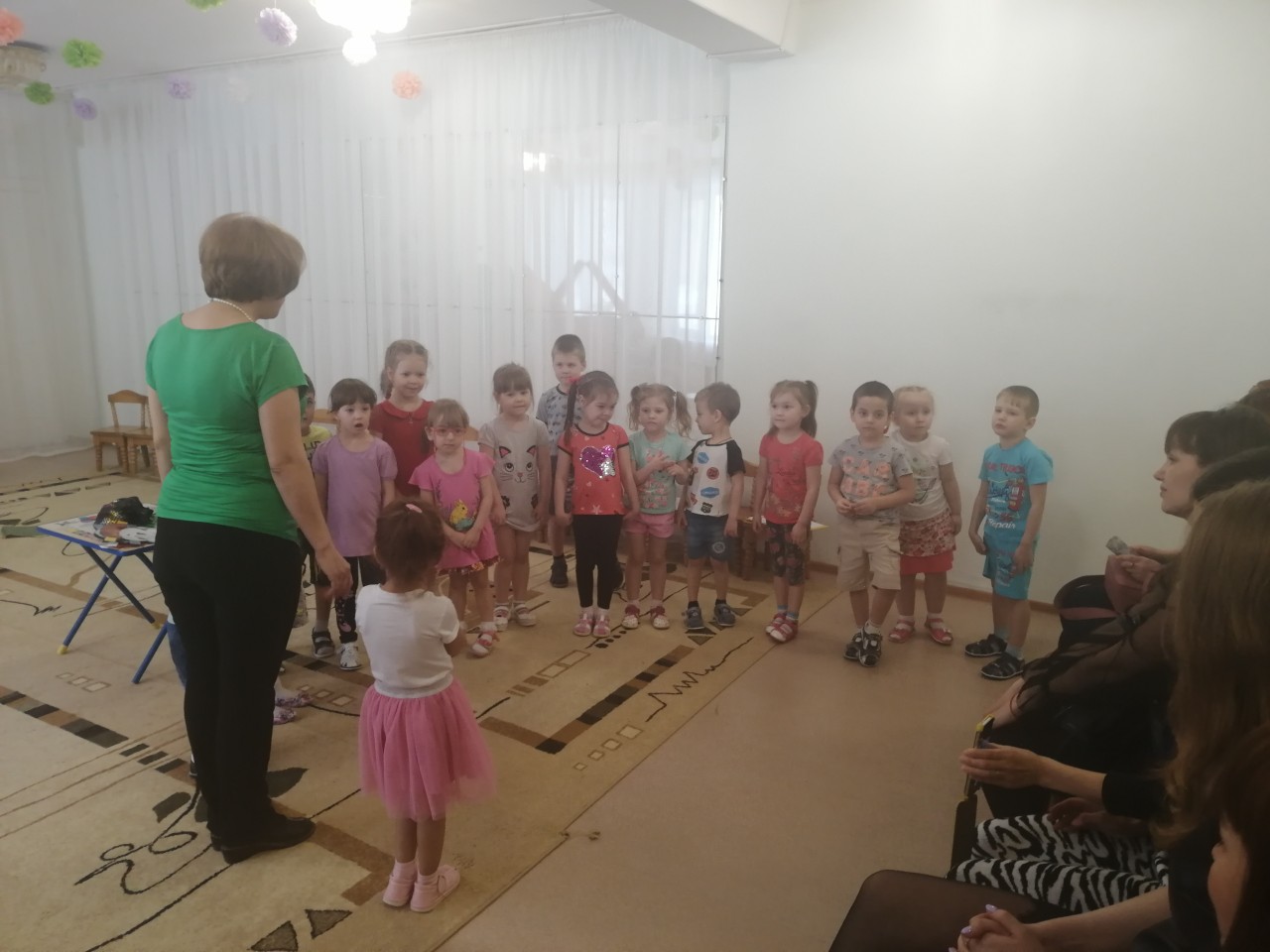 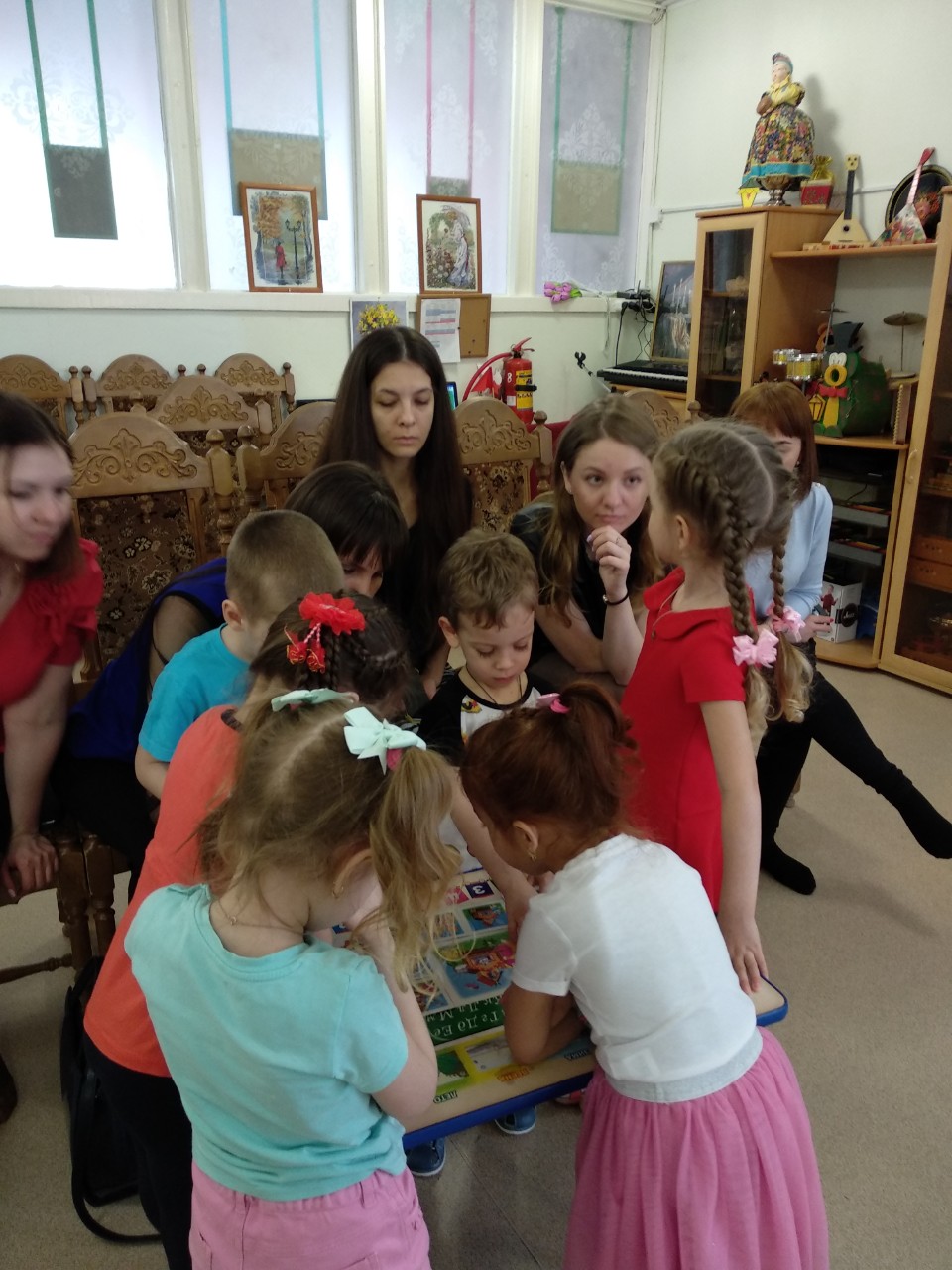 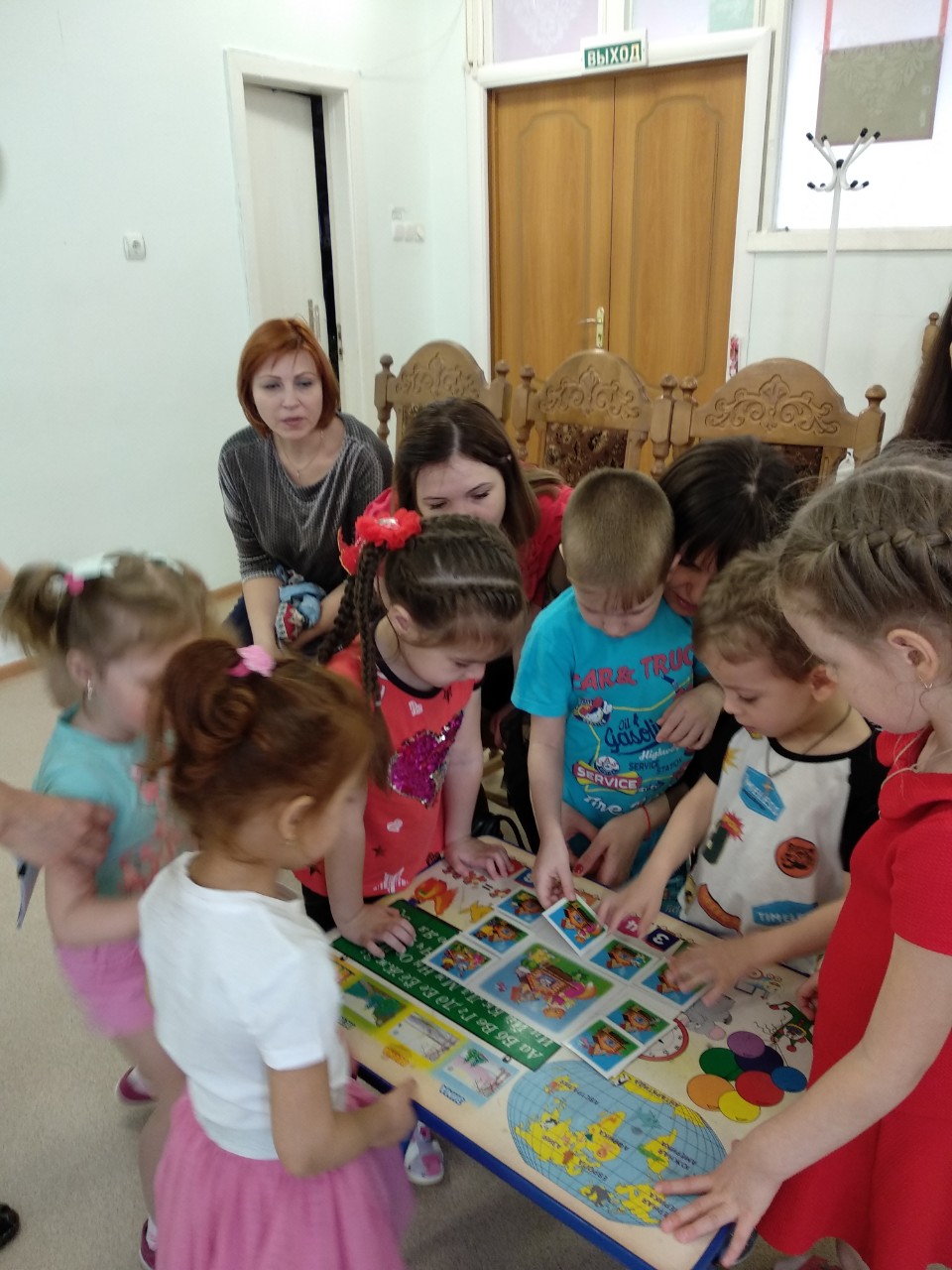 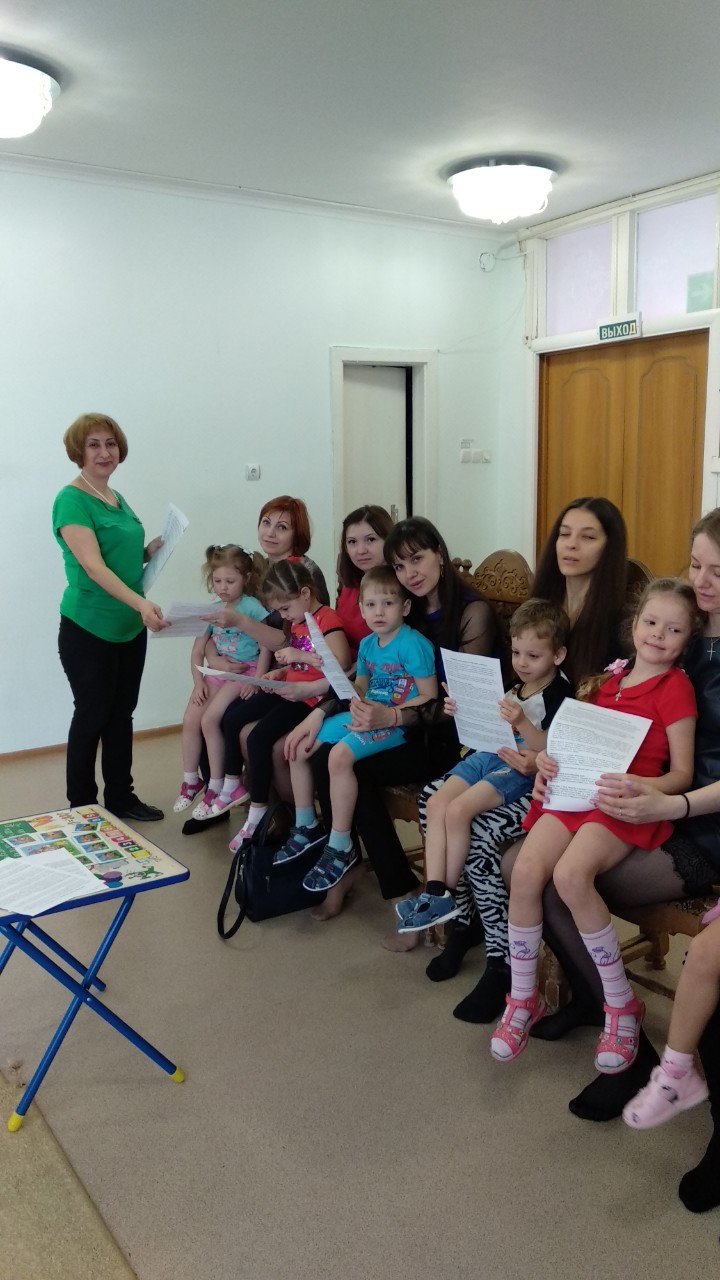 